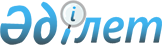 О внесении изменений в решение Тупкараганского районного маслихата от 30 декабря 2017 года №16/133 "О бюджете города районного значения, сел, сельского округа на 2018-2020 годы"Решение Тупкараганского районного маслихата Мангистауской области от 21 декабря 2018 года № 26/215. Зарегистрировано Департаментом юстиции Мангистауской области 25 декабря 2018 года № 3755
      В соответствии c Бюджетным кодексом Республики Казахстан от 4 декабря 2008 года, Законом Республики Казахстан от 23 января 2001 года "О местном государственном управлении и самоуправлении в Республике Казахстан" и решением Тупкараганского районного маслихата от 12 декабря 2018 года №25/207 "О внесении изменений в решение Тупкараганского районного маслихата от 27 декабря 2017 года № 15/131 "О районном бюджете на 2018 - 2020 годы" (зарегистрировано в Реестре государственной регистрации нормативных правовых актов за №3732), Тупкараганский районный маслихат РЕШИЛ:
      1. Внести в решение Тупкараганского районного маслихата от 30 декабря 2017 года №16/133 "О бюджете города районного значения, сел, сельского округа на 2018-2020 годы" (зарегистрировано в Реестре государственной регистрации нормативных правовых актов за №3519, опубликовано в Эталонном контрольном банке нормативных правовых актов Республики Казахстан от 2 февраля 2018 года) следующие изменения:
      пункт 1 указанного решения изложить в новой редакции: 
      "1. Утвердить бюджет города районного значения, сел, сельского округа на 2018 - 2020 годы согласно приложениям 1, 2, 3, 4, 5, 6, 7, 8, 9, 10, 11, 12, 13, 14 и 15 соответственно, в том числе на 2018 год в следующих объемах:
      доходы – 1 359 015,6 тысяч тенге, в том числе:
      налоговые поступления – 130 633,9 тысяч тенге;
      неналоговые поступления – 11 147,1 тысяч тенге;
      поступления от продажи основного капитала – 0 тенге;
      поступления трансфертов – 1 217 234,6 тысяч тенге;
      2) затраты – 1 359 015,6 тысяч тенге;
      3) чистое бюджетное кредитование – 0 тенге, в том числе:
      бюджетные кредиты – 0 тенге;
      погашение бюджетных кредитов – 0 тенге;
      4) сальдо по операциям с финансовыми активами – 0 тенге, в том числе:
      приобретение финансовых активов – 0 тенге;
      поступления от продажи финансовых активов государства – 0 тенге;
      5) дефицит (профицит) бюджета – 0 тенге;
      6) финансирование дефицита (использование профицита) бюджета – 0 тенге, в том числе:
      поступление займов – 0 тенге;
      погашение займов – 0 тенге;
      используемые остатки бюджетных средств – 0 тенге.";
      пункт 2 изложить в новой редакции: 
      "2. Учесть, что из районного бюджета в бюджеты города районного значения, сел, сельского округа на 2018 год выделена субвенция в сумме 1 217 234,6 тысяч тенге.";
      приложение 1, 4, 7, 10 и 13 к указанному решению изложить в новой редакции согласно приложениям 1, 2, 3, 4 и 5 к настоящему решению.
      2. Государственному учреждению "Аппарат Тупкараганского районного маслихата" (руководитель аппарата Э.Кельбетова) обеспечить государственную регистрацию настоящего решения в органах юстиции, его официальное опубликование в Эталонном контрольном банке нормативных правовых актов Республики Казахстан и средствах массовой информации.
      3. Контроль за исполнением настоящего решения возложить на постоянную комиссию Тупкараганского районного маслихата по вопросам бюджета (председатель комиссии К.Озгамбаев).
      4. Настоящее решение вводится в действие с 1 января 2018 года. Бюджет села Акшукур на 2018 года Бюджет села Баутино на 2018 года Бюджет села Таушык на 2018 года Бюджет сельского округа Сайын Шапагатова на 2018 года Бюджет города Форт-Шевченко на 2018 года
					© 2012. РГП на ПХВ «Институт законодательства и правовой информации Республики Казахстан» Министерства юстиции Республики Казахстан
				
      Председатель сессии 

М.Шырақбай

      Секретарь районного маслихата 

А.Досанова
Приложение 1к решению Тупкараганского районногомаслихата № 26/215 от 21 декабря 2018 годаПриложение 1к решению Тупкараганского районногомаслихата № 16/133 от 30 декабря 2017 года Категория Класс Класс Подкласс Подкласс Наименование Наименование Сумма, тысяч тенге Сумма, тысяч тенге 1. ДОХОДЫ 1. ДОХОДЫ 425 571,1 425 571,1
1
Налоговые поступления
Налоговые поступления
35 819,8
35 819,8
01
01
Подоходный налог
Подоходный налог
16 309,0
16 309,0
2
2
Индивидуальный подоходный налог
Индивидуальный подоходный налог
16 309,0
16 309,0
04
04
Hалоги на собственность
Hалоги на собственность
19 510,8
19 510,8
1
1
Hалоги на имущество
Hалоги на имущество
265,0
265,0
3
3
Земельный налог
Земельный налог
588,0
588,0
4
4
Hалог на транспортные средства
Hалог на транспортные средства
18 657,8
18 657,8
2
Неналоговые поступления
Неналоговые поступления
3 340,2
3 340,2
01
01
Доходы от государственной собственности
Доходы от государственной собственности
436,0
436,0
5
5
Доходы от аренды имущества, находящегося в государственной собственности
Доходы от аренды имущества, находящегося в государственной собственности
436,0
436,0
06
06
Прочие неналоговые поступления
Прочие неналоговые поступления
2 904,2
2 904,2
1
1
Прочие неналоговые поступления
Прочие неналоговые поступления
2 904,2
2 904,2
4
Поступления трансфертов 
Поступления трансфертов 
386 411,1
386 411,1
02
02
Трансферты из вышестоящих органов государственного управления
Трансферты из вышестоящих органов государственного управления
386 411,1
386 411,1
3
3
Трансферты из районного (города областного значения) бюджета
Трансферты из районного (города областного значения) бюджета
386 411,1
386 411,1 Функцио-нальная группа Функцио-нальная группа Админис- тратор бюджетных программ Админис- тратор бюджетных программ Программа Программа Наименование Наименование Сумма, тысяч тенге 2. ЗАТРАТЫ 2. ЗАТРАТЫ 425 571,1
01
01
Государственные услуги общего характера
Государственные услуги общего характера
32 716,9
124
124
Аппарат акима города районного значения, села, поселка, сельского округа
Аппарат акима города районного значения, села, поселка, сельского округа
32 716,9
001
001
Услуги по обеспечению деятельности акима города районного значения, села, поселка, сельского округа
Услуги по обеспечению деятельности акима города районного значения, села, поселка, сельского округа
32 188,9
022
022
Капитальные расходы государственного органа
Капитальные расходы государственного органа
528,0
04
04
Образование
Образование
264 658,2
124
124
Аппарат акима города районного значения, села, поселка, сельского округа
Аппарат акима города районного значения, села, поселка, сельского округа
264 658,2
004
004
Дошкольное воспитание и обучение и организация медицинского обслуживания в организациях дошкольного воспитания и обучения
Дошкольное воспитание и обучение и организация медицинского обслуживания в организациях дошкольного воспитания и обучения
232 219,2
005
005
Организация бесплатного подвоза учащихся до ближайшей школы и обратно в сельской местности
Организация бесплатного подвоза учащихся до ближайшей школы и обратно в сельской местности
32 439,0
06
06
Социальная помощь и социальное обеспечение
Социальная помощь и социальное обеспечение
3 200,0
124
124
Аппарат акима города районного значения, села, поселка, сельского округа
Аппарат акима города районного значения, села, поселка, сельского округа
3 200,0
003
003
Оказание социальной помощи нуждающимся гражданам на дому
Оказание социальной помощи нуждающимся гражданам на дому
3 200,0
07
07
Жилищно-коммунальное хозяйство
Жилищно-коммунальное хозяйство
91 403,0
124
124
Аппарат акима города районного значения, села, поселка, сельского округа
Аппарат акима города районного значения, села, поселка, сельского округа
91 403,0
008
008
Освещение улиц в населенных пунктах
Освещение улиц в населенных пунктах
60 420,0
009
009
Обеспечение санитарии населенных пунктов
Обеспечение санитарии населенных пунктов
27 983,0
011
011
Благоустройство и озеленение населенных пунктов
Благоустройство и озеленение населенных пунктов
3 000,0
08
08
Культура, спорт, туризм и информационное пространство
Культура, спорт, туризм и информационное пространство
23 849,0
124
124
Аппарат акима города районного значения, села, поселка, сельского округа
Аппарат акима города районного значения, села, поселка, сельского округа
23 849,0
006
006
Поддержка культурно-досуговой работы на местном уровне
Поддержка культурно-досуговой работы на местном уровне
23 100,0
028
028
Проведение физкультурно-оздоровительных и спортивных мероприятий на местном уровне
Проведение физкультурно-оздоровительных и спортивных мероприятий на местном уровне
749,0
12
12
Транспорт и коммуникации
Транспорт и коммуникации
9 744,0
124
124
Аппарат акима города районного значения, села, поселка, сельского округа
Аппарат акима города районного значения, села, поселка, сельского округа
9 744,0
045
045
Капитальный и средний ремонт автомобильных дорог в городах районного значения, селах, поселках, сельских округах
Капитальный и средний ремонт автомобильных дорог в городах районного значения, селах, поселках, сельских округах
9 744,0 3. ЧИСТОЕ БЮДЖЕТНОЕ КРЕДИТОВАНИЕ 3. ЧИСТОЕ БЮДЖЕТНОЕ КРЕДИТОВАНИЕ 0,0
05
05
Бюджетные кредиты 
Бюджетные кредиты 
0,0
01
01
Погашение бюджетных кредитов
Погашение бюджетных кредитов
0,0
1
1
Погашение бюджетных кредитов, выданных из государственного бюджета
Погашение бюджетных кредитов, выданных из государственного бюджета 4. САЛЬДО ПО ОПЕРАЦИЯМ С ФИНАНСОВЫМИ АКТИВАМИ 4. САЛЬДО ПО ОПЕРАЦИЯМ С ФИНАНСОВЫМИ АКТИВАМИ 0,0
Приобретение финансовых активов
Приобретение финансовых активов
0,0
Поступления от продажи финансовых активов государства
Поступления от продажи финансовых активов государства
0,0 5. ДЕФИЦИТ (ПРОФИЦИТ) БЮДЖЕТА 5. ДЕФИЦИТ (ПРОФИЦИТ) БЮДЖЕТА 0,0 6. ФИНАНСИРОВАНИЕ ДЕФИЦИТА (ИСПОЛЬЗОВАНИЕ ПРОФИЦИТА) БЮДЖЕТА 6. ФИНАНСИРОВАНИЕ ДЕФИЦИТА (ИСПОЛЬЗОВАНИЕ ПРОФИЦИТА) БЮДЖЕТА 0,0
07
07
Поступления займов
Поступления займов
0,0
01
01
Внутренние государственные займы
Внутренние государственные займы
0,0
2
2
Договоры займа
Договоры займа
0,0
16
16
Погашение займов
Погашение займов
0,0
459
459
Отдел экономики и финансов района (города областного значения)
Отдел экономики и финансов района (города областного значения)
0,0
005
005
Погашение долга местного исполнительного органа перед вышестоящим бюджетом
Погашение долга местного исполнительного органа перед вышестоящим бюджетом
0,0
08
08
Используемые остатки бюджетных средств
Используемые остатки бюджетных средств
0,0
01
01
Остатки бюджетных средств
Остатки бюджетных средств
0,0
1
1
Cвободные остатки бюджетных средств
Cвободные остатки бюджетных средств
0,0Приложение 2к решению Тупкараганского районногомаслихата № 26/215 от 21 декабря 2018 годаПриложение 4к решению Тупкараганского районногомаслихата № 16/133 от 30 декабря 2017 года Категория Класс Класс Подкласс Подкласс Наименование Наименование Сумма, тысяч тенге Сумма, тысяч тенге 1. ДОХОДЫ 1. ДОХОДЫ 191 271,4 191 271,4
1
Налоговые поступления
Налоговые поступления
15 533,7
15 533,7
01
01
Подоходный налог
Подоходный налог
10 763,0
10 763,0
2
2
Индивидуальный подоходный налог
Индивидуальный подоходный налог
10 763,0
10 763,0
04
04
Hалоги на собственность
Hалоги на собственность
4 770,7
4 770,7
1
1
Hалоги на имущество
Hалоги на имущество
130,0
130,0
3
3
Земельный налог
Земельный налог
392,0
392,0
4
4
Hалог на транспортные средства
Hалог на транспортные средства
4 248,7
4 248,7
2
Неналоговые поступления
Неналоговые поступления
1 486,3
1 486,3
01
01
Доходы от государственной собственности
Доходы от государственной собственности
260,0
260,0
5
5
Доходы от аренды имущества, находящегося в государственной собственности
Доходы от аренды имущества, находящегося в государственной собственности
260,0
260,0
06
06
Прочие неналоговые поступления
Прочие неналоговые поступления
1 226,3
1 226,3
1
1
Прочие неналоговые поступления
Прочие неналоговые поступления
1 226,3
1 226,3
4
Поступления трансфертов 
Поступления трансфертов 
174 251,4
174 251,4
02
02
Трансферты из вышестоящих органов государственного управления
Трансферты из вышестоящих органов государственного управления
174 251,4
174 251,4
3
3
Трансферты из районного (города областного значения) бюджета
Трансферты из районного (города областного значения) бюджета
174 251,4
174 251,4 Функцио-нальная группа Функцио-нальная группа Админис-тратор бюджетных программ Админис-тратор бюджетных программ Программа Программа Наименование Наименование Сумма, тысяч тенге 2. ЗАТРАТЫ 2. ЗАТРАТЫ 191 271,4
01
01
Государственные услуги общего характера
Государственные услуги общего характера
29 703,4
124
124
Аппарат акима города районного значения, села, поселка, сельского округа
Аппарат акима города районного значения, села, поселка, сельского округа
29 703,4
001
001
Услуги по обеспечению деятельности акима города районного значения, села, поселка, сельского округа
Услуги по обеспечению деятельности акима города районного значения, села, поселка, сельского округа
29 175,4
022
022
Капитальные расходы государственного органа
Капитальные расходы государственного органа
528,0
032
032
Капитальные расходы подведомственных государственных учреждений и организаций
Капитальные расходы подведомственных государственных учреждений и организаций
0,0
04
04
Образование
Образование
127 605,0
124
124
Аппарат акима города районного значения, села, поселка, сельского округа
Аппарат акима города районного значения, села, поселка, сельского округа
127 605,0
004
004
Дошкольное воспитание и обучение и организация медицинского обслуживания в организациях дошкольного воспитания и обучения
Дошкольное воспитание и обучение и организация медицинского обслуживания в организациях дошкольного воспитания и обучения
96 605,0
005
005
Организация бесплатного подвоза учащихся до ближайшей школы и обратно в сельской местности
Организация бесплатного подвоза учащихся до ближайшей школы и обратно в сельской местности
31 000,0
06
06
Социальная помощь и социальное обеспечение
Социальная помощь и социальное обеспечение
4 041,0
124
124
Аппарат акима города районного значения, села, поселка, сельского округа
Аппарат акима города районного значения, села, поселка, сельского округа
4 041,0
003
003
Оказание социальной помощи нуждающимся гражданам на дому
Оказание социальной помощи нуждающимся гражданам на дому
4 041,0
07
07
Жилищно-коммунальное хозяйство
Жилищно-коммунальное хозяйство
28 991,0
124
124
Аппарат акима города районного значения, села, поселка, сельского округа
Аппарат акима города районного значения, села, поселка, сельского округа
28 991,0
008
008
Освещение улиц в населенных пунктах
Освещение улиц в населенных пунктах
18 000,0
009
009
Обеспечение санитарии населенных пунктов
Обеспечение санитарии населенных пунктов
8 751,0
011
011
Благоустройство и озеленение населенных пунктов
Благоустройство и озеленение населенных пунктов
2 240,0
08
08
Культура, спорт, туризм и информационное пространство
Культура, спорт, туризм и информационное пространство
931,0
124
124
Аппарат акима города районного значения, села, поселка, сельского округа
Аппарат акима города районного значения, села, поселка, сельского округа
931,0
028
028
Проведение физкультурно-оздоровительных и спортивных мероприятий на местном уровне
Проведение физкультурно-оздоровительных и спортивных мероприятий на местном уровне
931,0 3. ЧИСТОЕ БЮДЖЕТНОЕ КРЕДИТОВАНИЕ 3. ЧИСТОЕ БЮДЖЕТНОЕ КРЕДИТОВАНИЕ 0,0
05
05
Бюджетные кредиты
Бюджетные кредиты
0,0
01
01
Погашение бюджетных кредитов
Погашение бюджетных кредитов
0,0
1
1
Погашение бюджетных кредитов, выданных из государственного бюджета
Погашение бюджетных кредитов, выданных из государственного бюджета
0,0 4. САЛЬДО ПО ОПЕРАЦИЯМ С ФИНАНСОВЫМИ АКТИВАМИ 4. САЛЬДО ПО ОПЕРАЦИЯМ С ФИНАНСОВЫМИ АКТИВАМИ 0,0
Приобретение финансовых активов
Приобретение финансовых активов
0,0
Поступления от продажи финансовых активов государства
Поступления от продажи финансовых активов государства
0,0 5. ДЕФИЦИТ (ПРОФИЦИТ) БЮДЖЕТА 5. ДЕФИЦИТ (ПРОФИЦИТ) БЮДЖЕТА 0,0 6. ФИНАНСИРОВАНИЕ ДЕФИЦИТА (ИСПОЛЬЗОВАНИЕ ПРОФИЦИТА) БЮДЖЕТА 6. ФИНАНСИРОВАНИЕ ДЕФИЦИТА (ИСПОЛЬЗОВАНИЕ ПРОФИЦИТА) БЮДЖЕТА 0,0
07
07
Поступления займов
Поступления займов
0,0
01
01
Внутренние государственные займы
Внутренние государственные займы
0,0
2
2
Договоры займа
Договоры займа
0,0
16
16
Погашение займов
Погашение займов
0,0
459
459
Отдел экономики и финансов района (города областного значения)
Отдел экономики и финансов района (города областного значения)
0,0
005
005
Погашение долга местного исполнительного органа перед вышестоящим бюджетом
Погашение долга местного исполнительного органа перед вышестоящим бюджетом
0,0
08
08
Используемые остатки бюджетных средств
Используемые остатки бюджетных средств
0,0
01
01
Остатки бюджетных средств
Остатки бюджетных средств
0,0
1
1
Cвободные остатки бюджетных средств
Cвободные остатки бюджетных средств
0,0Приложение 3к решению Тупкараганского районногомаслихата № 26/215 от 21 декабря 2018 годаПриложение 7к решению Тупкараганского районногомаслихата № 16/133 от 30 декабря 2017 года Категория Класс Класс Подкласс Подкласс Наименование Наименование Сумма, тысяч тенге Сумма, тысяч тенге 1. ДОХОДЫ 1. ДОХОДЫ 153 732,0 153 732,0
1
Налоговые поступления
Налоговые поступления
14 742,4
14 742,4
01
01
Подоходный налог
Подоходный налог
10 763,0
10 763,0
2
2
Индивидуальный подоходный налог
Индивидуальный подоходный налог
10 763,0
10 763,0
04
04
Hалоги на собственность
Hалоги на собственность
3 979,4
3 979,4
1
1
Hалоги на имущество
Hалоги на имущество
132,0
132,0
3
3
Земельный налог
Земельный налог
196,0
196,0
4
4
Hалог на транспортные средства
Hалог на транспортные средства
3 651,4
3 651,4
2
Неналоговые поступления
Неналоговые поступления
2 026,6
2 026,6
01
01
Доходы от государственной собственности
Доходы от государственной собственности
210,0
210,0
5
5
Доходы от аренды имущества, находящегося в государственной собственности
Доходы от аренды имущества, находящегося в государственной собственности
210,0
210,0
06
06
Прочие неналоговые поступления
Прочие неналоговые поступления
1 816,6
1 816,6
1
1
Прочие неналоговые поступления
Прочие неналоговые поступления
1 816,6
1 816,6
4
Поступления трансфертов 
Поступления трансфертов 
136 963,0
136 963,0
02
02
Трансферты из вышестоящих органов государственного управления
Трансферты из вышестоящих органов государственного управления
136 963,0
136 963,0
3
3
Трансферты из районного (города областного значения) бюджета
Трансферты из районного (города областного значения) бюджета
136 963,0
136 963,0 Функцио-нальная  группа Функцио-нальная  группа Админис-тратор бюджетных программ Админис-тратор бюджетных программ Программа Программа Наименование Наименование Сумма, тысяч тенге 2. ЗАТРАТЫ 2. ЗАТРАТЫ 153 732,0
01
01
Государственные услуги общего характера
Государственные услуги общего характера
38 716,0
124
124
Аппарат акима города районного значения, села, поселка, сельского округа
Аппарат акима города районного значения, села, поселка, сельского округа
38 716,0
001
001
Услуги по обеспечению деятельности акима города районного значения, села, поселка, сельского округа
Услуги по обеспечению деятельности акима города районного значения, села, поселка, сельского округа
29 182,0
022
022
Капитальные расходы государственного органа
Капитальные расходы государственного органа
8 534,0
032
032
Капитальные расходы подведомственных государственных учреждений и организаций
Капитальные расходы подведомственных государственных учреждений и организаций
1 000,0
04
04
Образование
Образование
75 384,0
124
124
Аппарат акима города районного значения, села, поселка, сельского округа
Аппарат акима города районного значения, села, поселка, сельского округа
75 384,0
004
004
Дошкольное воспитание и обучение и организация медицинского обслуживания в организациях дошкольного воспитания и обучения
Дошкольное воспитание и обучение и организация медицинского обслуживания в организациях дошкольного воспитания и обучения
75 384,0
06
06
Социальная помощь и социальное обеспечение
Социальная помощь и социальное обеспечение
1 162,0
124
124
Аппарат акима города районного значения, села, поселка, сельского округа
Аппарат акима города районного значения, села, поселка, сельского округа
1 162,0
003
003
Оказание социальной помощи нуждающимся гражданам на дому
Оказание социальной помощи нуждающимся гражданам на дому
1 162,0
07
07
Жилищно-коммунальное хозяйство
Жилищно-коммунальное хозяйство
24 807,0
124
124
Аппарат акима города районного значения, села, поселка, сельского округа
Аппарат акима города районного значения, села, поселка, сельского округа
24 807,0
008
008
Освещение улиц в населенных пунктах
Освещение улиц в населенных пунктах
18 000,0
009
009
Обеспечение санитарии населенных пунктов
Обеспечение санитарии населенных пунктов
5 701,0
011
011
Благоустройство и озеленение населенных пунктов
Благоустройство и озеленение населенных пунктов
1 106,0
08
08
Культура, спорт, туризм и информационное пространство
Культура, спорт, туризм и информационное пространство
13 663,0
124
124
Аппарат акима города районного значения, села, поселка, сельского округа
Аппарат акима города районного значения, села, поселка, сельского округа
13 663,0
006
006
Поддержка культурно-досуговой работы на местном уровне
Поддержка культурно-досуговой работы на местном уровне
13 663,0 3. ЧИСТОЕ БЮДЖЕТНОЕ КРЕДИТОВАНИЕ 3. ЧИСТОЕ БЮДЖЕТНОЕ КРЕДИТОВАНИЕ 0,0
05
05
Бюджетные кредиты
Бюджетные кредиты
0,0
01
01
Погашение бюджетных кредитов
Погашение бюджетных кредитов
0,0
1
1
Погашение бюджетных кредитов, выданных из государственного бюджета
Погашение бюджетных кредитов, выданных из государственного бюджета
0,0 4. САЛЬДО ПО ОПЕРАЦИЯМ С ФИНАНСОВЫМИ АКТИВАМИ 4. САЛЬДО ПО ОПЕРАЦИЯМ С ФИНАНСОВЫМИ АКТИВАМИ 0,0
Приобретение финансовых активов
Приобретение финансовых активов
0,0
Поступления от продажи финансовых активов государства
Поступления от продажи финансовых активов государства
0,0 5. ДЕФИЦИТ (ПРОФИЦИТ) БЮДЖЕТА 5. ДЕФИЦИТ (ПРОФИЦИТ) БЮДЖЕТА 0,0 6. ФИНАНСИРОВАНИЕ ДЕФИЦИТА (ИСПОЛЬЗОВАНИЕ ПРОФИЦИТА) БЮДЖЕТА 6. ФИНАНСИРОВАНИЕ ДЕФИЦИТА (ИСПОЛЬЗОВАНИЕ ПРОФИЦИТА) БЮДЖЕТА 0,0
07
07
Поступления займов
Поступления займов
0,0
01
01
Внутренние государственные займы
Внутренние государственные займы
0,0
2
2
Договоры займа
Договоры займа
0,0
16
16
Погашение займов
Погашение займов
0,0
459
459
Отдел экономики и финансов района (города областного значения)
Отдел экономики и финансов района (города областного значения)
0,0
005
005
Погашение долга местного исполнительного органа перед вышестоящим бюджетом
Погашение долга местного исполнительного органа перед вышестоящим бюджетом
0,0
08
08
Используемые остатки бюджетных средств
Используемые остатки бюджетных средств
0,0
01
01
Остатки бюджетных средств
Остатки бюджетных средств
0,0
1
1
Cвободные остатки бюджетных средств
Cвободные остатки бюджетных средств
0,0Приложение 4к решению Тупкараганского районногомаслихата № 26/215 от 21 декабря 2018 годаПриложение 10к решению Тупкараганского районногомаслихата № 16/133 от 30 декабря 2017 года Категория Класс Класс Подкласс Подкласс Наименование Наименование Сумма, тысяч тенге Сумма, тысяч тенге 1. ДОХОДЫ 1. ДОХОДЫ 255 292,0 255 292,0
1
Налоговые поступления
Налоговые поступления
21 856,6
21 856,6
01
01
Подоходный налог
Подоходный налог
10 763,0
10 763,0
2
2
Индивидуальный подоходный налог
Индивидуальный подоходный налог
10 763,0
10 763,0
04
04
Hалоги на собственность
Hалоги на собственность
11 093,6
11 093,6
1
1
Hалоги на имущество
Hалоги на имущество
132,0
132,0
3
3
Земельный налог
Земельный налог
392,0
392,0
4
4
Hалог на транспортные средства
Hалог на транспортные средства
10 569,6
10 569,6
2
Неналоговые поступления
Неналоговые поступления
529,4
529,4
01
01
Доходы от государственной собственности
Доходы от государственной собственности
318,0
318,0
5
5
Доходы от аренды имущества, находящегося в государственной собственности
Доходы от аренды имущества, находящегося в государственной собственности
318,0
318,0
06
06
Прочие неналоговые поступления
Прочие неналоговые поступления
211,4
211,4
1
1
Прочие неналоговые поступления
Прочие неналоговые поступления
211,4
211,4
4
Поступления трансфертов 
Поступления трансфертов 
232 906,0
232 906,0
02
02
Трансферты из вышестоящих органов государственного управления
Трансферты из вышестоящих органов государственного управления
232 906,0
232 906,0
3
3
Трансферты из районного (города областного значения) бюджета
Трансферты из районного (города областного значения) бюджета
232 906,0
232 906,0 Функцио-нальная группа Функцио-нальная группа Админис-тратор бюджетных программ Админис-тратор бюджетных программ Программа Программа Наименование Наименование Сумма, тысяч тенге 2. ЗАТРАТЫ 2. ЗАТРАТЫ 255 292,0
01
01
Государственные услуги общего характера
Государственные услуги общего характера
27 293,2
124
124
Аппарат акима города районного значения, села, поселка, сельского округа
Аппарат акима города районного значения, села, поселка, сельского округа
27 293,2
001
001
Услуги по обеспечению деятельности акима города районного значения, села, поселка, сельского округа
Услуги по обеспечению деятельности акима города районного значения, села, поселка, сельского округа
26 765,2
022
022
Капитальные расходы государственного органа
Капитальные расходы государственного органа
528,0
04
04
Образование
Образование
115 091,6
124
124
Аппарат акима города районного значения, села, поселка, сельского округа
Аппарат акима города районного значения, села, поселка, сельского округа
115 091,6
004
004
Дошкольное воспитание и обучение и организация медицинского обслуживания в организациях дошкольного воспитания и обучения
Дошкольное воспитание и обучение и организация медицинского обслуживания в организациях дошкольного воспитания и обучения
94 875,6
005
005
Организация бесплатного подвоза учащихся до ближайшей школы и обратно в сельской местности
Организация бесплатного подвоза учащихся до ближайшей школы и обратно в сельской местности
20 216,0
06
06
Социальная помощь и социальное обеспечение
Социальная помощь и социальное обеспечение
1 061,0
124
124
Аппарат акима города районного значения, села, поселка, сельского округа
Аппарат акима города районного значения, села, поселка, сельского округа
1 061,0
003
003
Оказание социальной помощи нуждающимся гражданам на дому
Оказание социальной помощи нуждающимся гражданам на дому
1 061,0
07
07
Жилищно-коммунальное хозяйство
Жилищно-коммунальное хозяйство
111 648,2
124
124
Аппарат акима города районного значения, села, поселка, сельского округа
Аппарат акима города районного значения, села, поселка, сельского округа
111 648,2
008
008
Освещение улиц в населенных пунктах
Освещение улиц в населенных пунктах
70 000,0
009
009
Обеспечение санитарии населенных пунктов
Обеспечение санитарии населенных пунктов
25 267,0
011
011
Благоустройство и озеленение населенных пунктов
Благоустройство и озеленение населенных пунктов
16 381,2
08
08
Культура, спорт, туризм и информационное пространство
Культура, спорт, туризм и информационное пространство
198,0
124
124
Аппарат акима города районного значения, села, поселка, сельского округа
Аппарат акима города районного значения, села, поселка, сельского округа
198,0
028
028
Проведение физкультурно-оздоровительных и спортивных мероприятий на местном уровне
Проведение физкультурно-оздоровительных и спортивных мероприятий на местном уровне
198,0 3. ЧИСТОЕ БЮДЖЕТНОЕ КРЕДИТОВАНИЕ 3. ЧИСТОЕ БЮДЖЕТНОЕ КРЕДИТОВАНИЕ 0,0
05
05
Бюджетные кредиты
Бюджетные кредиты
0,0
01
01
Погашение бюджетных кредитов
Погашение бюджетных кредитов
0,0
1
1
Погашение бюджетных кредитов, выданных из государственного бюджета
Погашение бюджетных кредитов, выданных из государственного бюджета
0,0 4. САЛЬДО ПО ОПЕРАЦИЯМ С ФИНАНСОВЫМИ АКТИВАМИ 4. САЛЬДО ПО ОПЕРАЦИЯМ С ФИНАНСОВЫМИ АКТИВАМИ 0,0
Приобретение финансовых активов
Приобретение финансовых активов
0,0
Поступления от продажи финансовых активов государства
Поступления от продажи финансовых активов государства
0,0 5. ДЕФИЦИТ (ПРОФИЦИТ) БЮДЖЕТА 5. ДЕФИЦИТ (ПРОФИЦИТ) БЮДЖЕТА 0,0 6. ФИНАНСИРОВАНИЕ ДЕФИЦИТА (ИСПОЛЬЗОВАНИЕ ПРОФИЦИТА) БЮДЖЕТА 6. ФИНАНСИРОВАНИЕ ДЕФИЦИТА (ИСПОЛЬЗОВАНИЕ ПРОФИЦИТА) БЮДЖЕТА 0,0
07
07
Поступления займов
Поступления займов
0,0
01
01
Внутренние государственные займы
Внутренние государственные займы
0,0
2
2
Договоры займа
Договоры займа
0,0
16
16
Погашение займов
Погашение займов
0,0
459
459
Отдел экономики и финансов района (города областного значения)
Отдел экономики и финансов района (города областного значения)
0,0
005
005
Погашение долга местного исполнительного органа перед вышестоящим бюджетом
Погашение долга местного исполнительного органа перед вышестоящим бюджетом
0,0
08
08
Используемые остатки бюджетных средств
Используемые остатки бюджетных средств
0,0
01
01
Остатки бюджетных средств
Остатки бюджетных средств
0,0
1
1
Cвободные остатки бюджетных средств
Cвободные остатки бюджетных средств
0,0 Приложение 5к решению Тупкараганского районногомаслихата № 26/215 от 21 декабря 2018 годаПриложение 13к решению Тупкараганского районногомаслихата № 16/133 от 30 декабря 2017 года Категория Класс Класс Подкласс Подкласс Наименование Наименование Сумма, тысяч тенге Сумма, тысяч тенге 1. ДОХОДЫ 1. ДОХОДЫ 333 149,1 333 149,1
1
Налоговые поступления
Налоговые поступления
42 681,4
42 681,4
01
01
Подоходный налог
Подоходный налог
32 947,0
32 947,0
2
2
Индивидуальный подоходный налог
Индивидуальный подоходный налог
32 947,0
32 947,0
04
04
Hалоги на собственность
Hалоги на собственность
9 734,4
9 734,4
1
1
Hалоги на имущество
Hалоги на имущество
661,0
661,0
3
3
Земельный налог
Земельный налог
392,0
392,0
4
4
Hалог на транспортные средства
Hалог на транспортные средства
8 681,4
8 681,4
2
Неналоговые поступления
Неналоговые поступления
3 764,6
3 764,6
01
01
Доходы от государственной собственности
Доходы от государственной собственности
990,0
990,0
5
5
Доходы от аренды имущества, находящегося в государственной собственности
Доходы от аренды имущества, находящегося в государственной собственности
990,0
990,0
06
06
Прочие неналоговые поступления
Прочие неналоговые поступления
2 774,6
2 774,6
1
1
Прочие неналоговые поступления
Прочие неналоговые поступления
2 774,6
2 774,6
4
Поступления трансфертов 
Поступления трансфертов 
286 703,1
286 703,1
02
02
Трансферты из вышестоящих органов государственного управления
Трансферты из вышестоящих органов государственного управления
286 703,1
286 703,1
3
3
Трансферты из районного (города областного значения) бюджета
Трансферты из районного (города областного значения) бюджета
286 703,1
286 703,1 Функцио-нальная группа Функцио-нальная группа Админис-тратор бюджетных программ Админис-тратор бюджетных программ Программа Программа Наименование Наименование Сумма, тысяч тенге 2. ЗАТРАТЫ 2. ЗАТРАТЫ 333 149,1
01
01
Государственные услуги общего характера
Государственные услуги общего характера
30 780,1
124
124
Аппарат акима города районного значения, села, поселка, сельского округа
Аппарат акима города районного значения, села, поселка, сельского округа
30 780,1
001
001
Услуги по обеспечению деятельности акима города районного значения, села, поселка, сельского округа
Услуги по обеспечению деятельности акима города районного значения, села, поселка, сельского округа
30 252,1
022
022
Капитальные расходы государственного органа
Капитальные расходы государственного органа
528,0
04
04
Образование
Образование
200 002,0
124
124
Аппарат акима города районного значения, села, поселка, сельского округа
Аппарат акима города районного значения, села, поселка, сельского округа
200 002,0
004
004
Дошкольное воспитание и обучение и организация медицинского обслуживания в организациях дошкольного воспитания и обучения
Дошкольное воспитание и обучение и организация медицинского обслуживания в организациях дошкольного воспитания и обучения
200 002,0
06
06
Социальная помощь и социальное обеспечение
Социальная помощь и социальное обеспечение
1 694,0
124
124
Аппарат акима города районного значения, села, поселка, сельского округа
Аппарат акима города районного значения, села, поселка, сельского округа
1 694,0
003
003
Оказание социальной помощи нуждающимся гражданам на дому
Оказание социальной помощи нуждающимся гражданам на дому
1 694,0
07
07
Жилищно-коммунальное хозяйство
Жилищно-коммунальное хозяйство
100 673,0
124
124
Аппарат акима города районного значения, села, поселка, сельского округа
Аппарат акима города районного значения, села, поселка, сельского округа
100 673,0
008
008
Освещение улиц в населенных пунктах
Освещение улиц в населенных пунктах
72 539,0
009
009
Обеспечение санитарии населенных пунктов
Обеспечение санитарии населенных пунктов
23 334,0
011
011
Благоустройство и озеленение населенных пунктов
Благоустройство и озеленение населенных пунктов
4 800,0 3. ЧИСТОЕ БЮДЖЕТНОЕ КРЕДИТОВАНИЕ 3. ЧИСТОЕ БЮДЖЕТНОЕ КРЕДИТОВАНИЕ 0,0
05
05
Бюджетные кредиты
Бюджетные кредиты
0,0
01
01
Погашение бюджетных кредитов
Погашение бюджетных кредитов
0,0
1
1
Погашение бюджетных кредитов, выданных из государственного бюджета
Погашение бюджетных кредитов, выданных из государственного бюджета
0,0 4. САЛЬДО ПО ОПЕРАЦИЯМ С ФИНАНСОВЫМИ АКТИВАМИ 4. САЛЬДО ПО ОПЕРАЦИЯМ С ФИНАНСОВЫМИ АКТИВАМИ 0,0
Приобретение финансовых активов
Приобретение финансовых активов
0,0
Поступления от продажи финансовых активов государства
Поступления от продажи финансовых активов государства
0,0 5. ДЕФИЦИТ (ПРОФИЦИТ) БЮДЖЕТА 5. ДЕФИЦИТ (ПРОФИЦИТ) БЮДЖЕТА 0,0 6. ФИНАНСИРОВАНИЕ ДЕФИЦИТА (ИСПОЛЬЗОВАНИЕ ПРОФИЦИТА) БЮДЖЕТА 6. ФИНАНСИРОВАНИЕ ДЕФИЦИТА (ИСПОЛЬЗОВАНИЕ ПРОФИЦИТА) БЮДЖЕТА 0,0
07
07
Поступления займов
Поступления займов
0,0
01
01
Внутренние государственные займы
Внутренние государственные займы
0,0
2
2
Договоры займа
Договоры займа
0,0
16
16
Погашение займов
Погашение займов
0,0
459
459
Отдел экономики и финансов района (города областного значения)
Отдел экономики и финансов района (города областного значения)
0,0
005
005
Погашение долга местного исполнительного органа перед вышестоящим бюджетом
Погашение долга местного исполнительного органа перед вышестоящим бюджетом
0,0
08
08
Используемые остатки бюджетных средств
Используемые остатки бюджетных средств
0,0
01
01
Остатки бюджетных средств
Остатки бюджетных средств
0,0
1
1
Cвободные остатки бюджетных средств
Cвободные остатки бюджетных средств
0,0